                                                                                                         УТВЕРЖДАЮ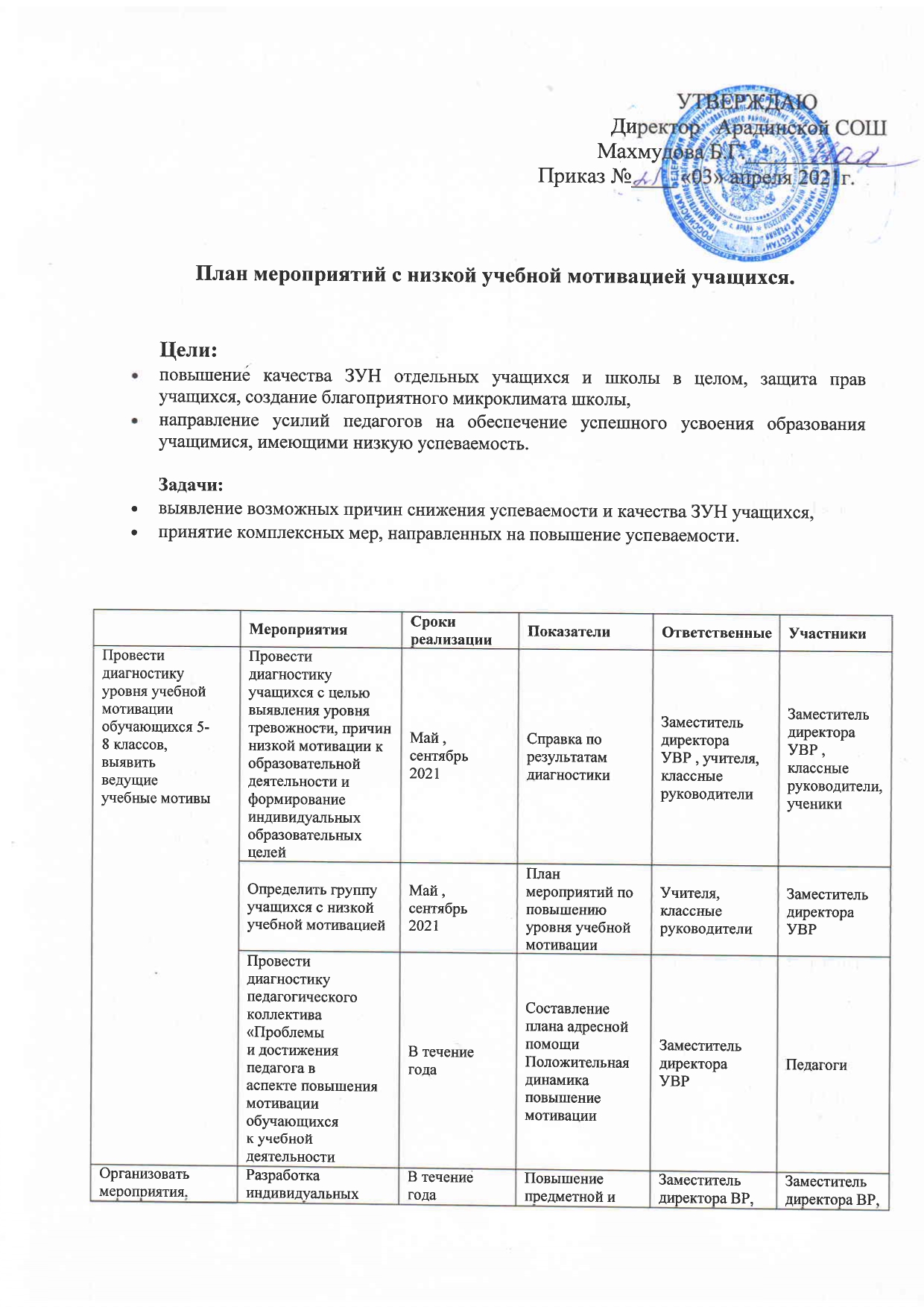 		                                                         Директор   Арадинской СОШ          Махмудова Б.Г._____________                                                                          Приказ №____ «03» апреля 2021г.План мероприятий с низкой учебной мотивацией учащихся.Цели: повышение качества ЗУН отдельных учащихся и школы в целом, защита прав учащихся, создание благоприятного микроклимата школы,направление усилий педагогов на обеспечение успешного усвоения образования учащимися, имеющими низкую успеваемость.Задачи:	выявление возможных причин снижения успеваемости и качества ЗУН учащихся,принятие комплексных мер, направленных на повышение успеваемости.Мероприятия Сроки
реализацииПоказатели ОтветственныеУчастникиПровестидиагностикууровня учебноймотивацииобучающихся 5-8 классов,выявитьведущиеучебные мотивыПровести диагностику
учащихся с целью
выявления уровня
тревожности, причин
низкой мотивации к
образовательной
деятельности и
формирование
индивидуальных
образовательных целейМай ,
сентябрь
2021Справка по
результатам
диагностикиЗаместитель
директора
УВР , учителя,
классные
руководителиЗаместитель
директора
УВР ,
классные
руководители,
ученикиПровестидиагностикууровня учебноймотивацииобучающихся 5-8 классов,выявитьведущиеучебные мотивыОпределить группу
учащихся с низкой
учебной мотивациейМай ,
сентябрь
2021План
мероприятий по
повышению
уровня учебной
мотивацииУчителя,
классные
руководителиЗаместитель
директора
УВРПровестидиагностикууровня учебноймотивацииобучающихся 5-8 классов,выявитьведущиеучебные мотивыПровести диагностику
педагогического
коллектива «Проблемы
и достижения педагога в
аспекте повышения
мотивации обучающихся
к учебной деятельностиВ течение
годаСоставление
плана адресной
помощи
Положительная
динамика
повышение
мотивацииЗаместитель
директора
УВРПедагогиОрганизоватьмероприятия,направленные наповышениеучебноймотивации,профессионального мастерства.Разработка
индивидуальных
образовательных
траекторий для
учащихся с низкой
учебной мотивациейВ течение
годаПовышение
предметной и
методической
грамотности
педагогов,
мотивации
учащихся ,
уровня
школьного
благополучияЗаместитель
директора ВР,
учителя
предметникиЗаместитель
директора ВР,
учителя
предметникиОрганизоватьмероприятия,направленные наповышениеучебноймотивации,профессионального мастерства.Оказание индивидуальной
помощи педагогам в
соответствии выявленных
методических дефицитовВ течение
годаПовышение
методической
компетентности
педагогических
работников.Заместитель
директора УВР
, руководители
МОЗаместитель
директора УВР
, руководители
МООрганизоватьмероприятия,направленные наповышениеучебноймотивации,профессионального мастерства.Взаимопосещение
уроков, проведение
открытых уроков,
организация
«Педагогических
мастерских» по обмену
опытом в преодолении
низкой мотивации
обучающихсяВ течение
года 2021Совершенствова
ние методики
преподавания
Повышение
квалификацииЗаместитель
директора
УВР ,
руководители
МОЗаместитель
директора УВР
, руководители
МО, педагогиОрганизоватьмероприятия,направленные наповышениеучебноймотивации,профессионального мастерства.Организация коуч
групп для
сопровождения
молодых педагоговВ течение
года 2021Повышение
уровняЗаместитель
директора
УВР ,
ДиректорПедагогиОрганизоватьмероприятия,направленные наповышениеучебноймотивации,профессионального мастерства.Повышение
профессионализма
педагогов через
организацию курсовой
подготовки,
самообразование,
обобщение опытаВ течение
года 2021Повышение
методической
компетентности
педагогических
работников.Заместитель
директора
УВР ,
руководители
МОПедагогиОрганизоватьмероприятия,направленные наповышениеучебноймотивации,профессионального мастерства.Подготовка
рекомендаций для
учителей и классных
руководителей по
работе с
обучающимися данной
категорииАпрель
октябрь
2021Повышение
мотивации
обучающихсяРуководители
МО,
зам.директора
по УВРПедагоги,
классные
руководителиОрганизоватьмероприятия,направленные наповышениеучебноймотивации,профессионального мастерства.Проведение тренингов
на классных часах,
способствующих
повышению учебной
мотивации.Май 2021 Совершенствова
ние методики
преподаванияКлассные
руководители,
педагог
психокКлассные
руководители,
педагог-психокОрганизоватьмероприятия,направленные наповышениеучебноймотивации,профессионального мастерства.Проведение
педагогического совета
по теме «Новые
подходы к мотивации
обучающихся как
механизм повышении
качества образования»Ноябрь
2021Увеличение доли
педагогов
повысивших
квалификациюЗаместитель
директора
УВР,
директор,
методсоветЗаместитель
директора
УВР,
директор,
методсоветОрганизоватьмероприятия,направленные наповышениеучебноймотивации,профессионального мастерства.Проведение
педагогических
тренингов по
диагностике
тревожности и
снижению уровня
тревожностиМай 2021 Снижение
уровня
тревожностиПедагог
психолог,
руководители
МОПедагог
психолог,
руководители
МООрганизоватьмероприятия,направленные наповышениеучебноймотивации,профессионального мастерства.Провести аудит
программ курсов
внеурочной
деятельности;
оценить охват
обучающихся 5-8
классов внеурочной
деятельностью по
направлениямИюнь
2021Корректировка
учебного планаЗаместитель
директора
ВРРуководител
и МООбеспечитьусловияповышениямотивации кобучению,саморазвитию,самостоятельности обучающихсячерез активное иэффективноеучастие волимпиадах,конкурсах,проектах,ученическихконференцияхразличногоуровняПровести анкетирование
обучающихся 5-8
классов и их родителей
(законных
представителей) с целью
выявления
предпочтений в части
курсов внеурочной
деятельности.Май - 2021 Повышение
мотивации
обучающихся
Пропидевтика
осознанного
выбора профиля
образованияЗаместитель
директора ВРКлассные
руководители,
УченикиОбеспечитьусловияповышениямотивации кобучению,саморазвитию,самостоятельности обучающихсячерез активное иэффективноеучастие волимпиадах,конкурсах,проектах,ученическихконференцияхразличногоуровняРазработать
программы курсов
внеурочной
деятельности
для обучающихся 5-8
классов в
соответствии с
выявленными
предпочтениямииюнь –
август
2021Повышение
методической
грамотности
педагоговЗаместитель
директора ВРПедагогиОбеспечитьусловияповышениямотивации кобучению,саморазвитию,самостоятельности обучающихсячерез активное иэффективноеучастие волимпиадах,конкурсах,проектах,ученическихконференцияхразличногоуровняРабота с одаренными
детьми: участие в
олимпиадах,
интеллектуальных
игр, марафонах,
конкурсах, проектной
и исследовательской
деятельности.
Проведение
школьного
«Фестиваля научно
исследовательских
работ»В течение
годаПовышение
мотивации
обучающихсяЗаместитель
директора ВРПедагоги
УченикиСоздать условиядлявзаимодействиявсех участниковобразовательныхотношений,чтобы повыситьучебнуюмотивациюобучающихсяПровести диагностику
родителей
«Комфортность ребенка в
школе»Май
2021Повышение
мотивации
обучающихся,
снижение уровня
тревожностиЗаместитель
директора ВР,Классные
руководителиСоздать условиядлявзаимодействиявсех участниковобразовательныхотношений,чтобы повыситьучебнуюмотивациюобучающихсяПроведение
индивидуальных
консультаций
педагогами и
психологом для
родителей по способам
повышения мотивации
обучающихся к
образовательной
деятельностиВ течение
года 2021Взаимодействие
семьи и школы.
Повышение
результатов
обученияУчителя
предметники,
педагог
психологКлассные
руководители,
психолог,
учителя
предметникиСоздать условиядлявзаимодействиявсех участниковобразовательныхотношений,чтобы повыситьучебнуюмотивациюобучающихсяОрганизация
родительских собраний
по вопросам
психологических и
возрастных
особенностей учащихся,
ответственности
родителей за воспитание
и обучение детейВ
течении
года
2021Повышение
результатов
обучения,
мотивацииКлассные
руководителиКлассные
руководители,
родителиСоздать условиядлявзаимодействиявсех участниковобразовательныхотношений,чтобы повыситьучебнуюмотивациюобучающихсяОрганизация
сотрудничества с
родителями по вопросам
качества образования
(совет школы,
родительские комитеты,
совет профилактики,
индивидуальная работа
с родителя)В течении
года 2021Укрепление
сотрудничества
между
субъектами
образовательного процессаЗаместитель
директора ВР ,
классные
руководителиКлассные
руководителиСоздать условиядлявзаимодействиявсех участниковобразовательныхотношений,чтобы повыситьучебнуюмотивациюобучающихсяПроведение групповых
и индивидуальных
консультаций ,
дополнительных
занятий по всем
предметамВ течение
года 2021Повышение
результатов
обученияУчителя -
предметникиПедагоги
УченикиСоздать условиядлявзаимодействиявсех участниковобразовательныхотношений,чтобы повыситьучебнуюмотивациюобучающихсяПроведение
профориентационной
работы совместно с
учащимися в очной и
дистанционной формахВ течение
года 2021Осознанный
выбор профиля
образованияЗаместитель
директора ВР,
педагог
психолог,
социальный
педагогКлассные
руководители
Психолог